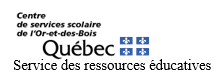 Consultation de manuels didactiquesPour élève scolarisé à la maisonLes parents sont autorisés à consulter, sur place et sans capture d’écran ou d’impression, les manuels didactiques. Ceci se fera sous réserve de la disponibilité des manuels, d’un local de consultation et du personnel autorisé. De plus, un rendez-vous devra être pris au moins deux (2) semaines à l’avance.Je , parent de  Accepte les termes de ce formulaire et m’engage à consulter les manuels didactiques sur place et sans capture d’écran ou d’impression.La personne désignée informera les parents de l’endroit où l’élève devra se rendre.Signé à , le Une copie pour le parent et une copie pour la direction d’école concernée.IDENTIFICATION DE L’ÉLÈVEIDENTIFICATION DE L’ÉLÈVENom de l’élève :Prénom de l’élève :Date de naissance :AAAA/MM/JJCode permanent (si connu) :Niveau scolaire enseigné à la maison : Niveau scolaire enseigné à la maison : École d’assignation : École d’assignation : IDENTIFICATION DU PARENT-ÉDUCATEURIDENTIFICATION DU PARENT-ÉDUCATEURNom du parent-éducateur :Prénom du parent-éducateur :Adresse de résidence complète :Adresse courriel du parent-éducateur : Adresse courriel du parent-éducateur : Numéro de téléphone du parent-éducateur :		Numéro de téléphone du parent-éducateur :		Matières identifiées dans le projet d’apprentissage tel que transmis au ministèreOUI     NONEspace réservé au Centre de services scolaireDOMAINE DES LANGUESDOMAINE DES LANGUESDOMAINE DES LANGUESFrançaisPrimaire : 1  2  3 4  5  6Secondaire : 1  2  3  4  5Titre du manuel consulté :Date : 		Signature du parent :	FrançaisPrimaire : 1  2  3 4  5  6Secondaire : 1  2  3  4  5Signature du responsable désigné :AnglaisPrimaire : 1  2  3 4  5  6Secondaire : 1  2  3  4  5Titre du manuel consulté :Date : 		Signature du parent :	AnglaisPrimaire : 1  2  3 4  5  6Secondaire : 1  2  3  4  5Signature du responsable désigné :DOMAINE DE LA MATHÉMATIQUE, DE LA SCIENCE ET DE LA TECHNOLOGIEDOMAINE DE LA MATHÉMATIQUE, DE LA SCIENCE ET DE LA TECHNOLOGIEDOMAINE DE LA MATHÉMATIQUE, DE LA SCIENCE ET DE LA TECHNOLOGIEMathématiquePrimaire : 1  2  3 4  5  6Secondaire :	1  2  3  		4CST   5CST		4TS      5TSTitre du manuel consulté :Date : 		Signature du parent :	MathématiquePrimaire : 1  2  3 4  5  6Secondaire :	1  2  3  		4CST   5CST		4TS      5TSSignature du responsable désigné :Science et technologiePrimaire :	3 4  5  6Secondaire : 1  2  3  4Titre du manuel consulté :Date : 		Signature du parent :	Science et technologiePrimaire :	3 4  5  6Secondaire : 1  2  3  4Signature du responsable désigné :ATSApplications technologiques et scientifiquesSecondaire : 3  4Titre du manuel consulté :Date : 		Signature du parent :	ATSApplications technologiques et scientifiquesSecondaire : 3  4Signature du responsable désigné :Matières identifiées dans le projet d’apprentissage tel que transmis au ministèreOUI     NONEspace réservé au Centre de services scolaireScience et environnement ou science et technologie de l’environnementSecondaire :	4Titre du manuel consulté :Date : 		Signature du parent :	Science et environnement ou science et technologie de l’environnementSecondaire :	4Signature du responsable désigné :ChimieSecondaire :	5 Titre du manuel consulté :Date : 		Signature du parent :	ChimieSecondaire :	5 Signature du responsable désigné :PhysiqueSecondaire : 5Titre du manuel consulté :Date : 		Signature du parent :	PhysiqueSecondaire : 5Signature du responsable désigné :DOMAINE DE L’UNIVERS SOCIALDOMAINE DE L’UNIVERS SOCIALDOMAINE DE L’UNIVERS SOCIALGéographie, histoire et éducation à la citoyennetéPrimaire : 3  4  5  6Titre du manuel consulté :Date : 		Signature du parent :	Géographie, histoire et éducation à la citoyennetéPrimaire : 3  4  5  6Signature du responsable désigné :GéographieSecondaire : 1  2Titre du manuel consulté :Date : 		Signature du parent :	GéographieSecondaire : 1  2Signature du responsable désigné :Histoire et éducation à la citoyennetéSecondaire : 1  2Titre du manuel consulté :Date : 		Signature du parent :	Histoire et éducation à la citoyennetéSecondaire : 1  2Signature du responsable désigné :DOMAINE DES ARTSDOMAINE DES ARTSDOMAINE DES ARTSArts plastiquesPrimaire :1  2  3  4  5  6Secondaire : 1  2  3  4  5Titre du manuel consulté :Date : 		Signature du parent :	Arts plastiquesPrimaire :1  2  3  4  5  6Secondaire : 1  2  3  4  5Signature du responsable désigné :DOMAINE DU DÉVELOPPEMENT DE LA PERSONNEDOMAINE DU DÉVELOPPEMENT DE LA PERSONNEDOMAINE DU DÉVELOPPEMENT DE LA PERSONNEÉthique et culture religieusePrimaire :1  2  3  4  5  6Secondaire : 1  2  4  5Titre du manuel consulté :Date : 		Signature du parent :	Éthique et culture religieusePrimaire :1  2  3  4  5  6Secondaire : 1  2  4  5Signature du responsable désigné :Éducation physique et à la santéPrimaire :1  2  3  4  5  6Secondaire : 1  2  3  4  5Titre du manuel consulté :Date : 		Signature du parent :	Éducation physique et à la santéPrimaire :1  2  3  4  5  6Secondaire : 1  2  3  4  5Signature du responsable désigné :Matières identifiées dans le projet d’apprentissage tel que transmis au ministèreOUI     NONEspace réservé au Centre de services scolaireHistoire du Québec et du CanadaSecondaire : 3  4Titre du manuel consulté :Date : 		Signature du parent :	Histoire du Québec et du CanadaSecondaire : 3  4Signature du responsable désigné :Monde contemporainSecondaire : 5Titre du manuel consulté :Date : 		Signature du parent :	Monde contemporainSecondaire : 5Signature du responsable désigné :Éducation financièreSecondaire : 5Titre du manuel consulté :Date : 		Signature du parent :	Éducation financièreSecondaire : 5Signature du responsable désigné :Matières identifiées dans le projet d’apprentissage tel que transmis au ministèreOUI     NONEspace réservé au Centre de services scolaireArts dramatiquesPrimaire : 1  2  3 4  5  6Secondaire : 1  2  3  4  5Titre du manuel consulté :Date : 		Signature du parent :	Arts dramatiquesPrimaire : 1  2  3 4  5  6Secondaire : 1  2  3  4  5Signature du responsable désigné :MusiquePrimaire : 1  2  3 4  5  6Secondaire : 1  2  3  4  5Titre du manuel consulté :Date : 		Signature du parent :	MusiquePrimaire : 1  2  3 4  5  6Secondaire : 1  2  3  4  5Signature du responsable désigné :Signature du parentSignature de la directionRÉSERVÉ AU CENTRE DE SERVICES SCOLAIREPrise de rendez-vous avec la personne autorisée le  , à l’école  , à l’heure suivante  .Présentez-vous au secrétariat de l’école et à l’heure ci-haut mentionnées.